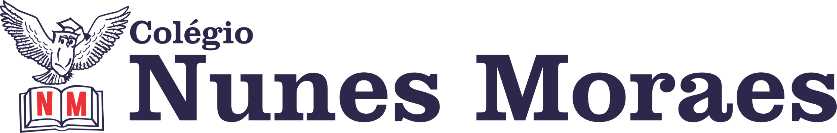 Fique com seus professores em mais uma ótima tarde de aulas remotas. ►1ª AULA: 13h -13:55’   -  MATEMÁTICA  2 – PROFESSOR FRANCISCO PONTESFRENTE V - AULA 11 – TRIGONOMETRIA XI – Inequações trigonométricas.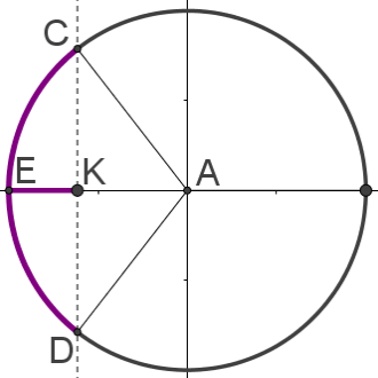 ETAPAS PARA O DESENVOLVIMENTO DA AULAETAPA 1 – ASSISTA à videoaula, utilizando o link a seguir. Link: https://bit.ly/a11trigonometriaXITempo: 7’55”ETAPA 2 – ACESSO ao Google Meet, (link na hora da aula).Acompanhar a correção da atividade de casaTempo para entrada no aplicativo: 5’Caso não consiga acessar a aula online, comunique-se com a coordenação, corrija sua tarefa pelo gabarito disponível na plataforma SAS e realize as  etapas seguintes. ETAPA 2 – LEIA a teoria na Apostila SAS – p. 71 e 72, com informações, VÍDEOS e resumos enviados em tempo real pelo professor para o grupo.Tempo: 10’ETAPA 3 – ATIVIDADE DE SALA PARA ENVIOResolva as questões 1, 5 e 7 - atividades propostas, p. 73.Tempo: 15’*Envie foto das atividades resolvidas para FLAY NUNES MORAES. Escreva a matéria, seu nome e seu número em cada página.RESUMO: O que foi tratado na aula de hoje! 1) Inequações trigonométricas são desigualdades que possuem pelo menos uma razão trigonométrica envolvendo um ângulo desconhecido. Dessa maneira, a solução de uma inequação trigonométrica é um conjunto de ângulos, geralmente apresentados na forma de arco, em radianos.2) Em primeiro lugar, é importante saber que o intervalo no qual essa inequação é válida é –1<k<1, pois o ciclo trigonométrico tem raio 1 un.3) Para resolver inequação, devemos marcar o número representado por k no ciclo trigonométrico.ATIVIDADE PARA CASA (Envio para o professor)Link: https://bit.ly/a11trigonometriaXIsasaovivoTempo: 31’02”Resolva as questões: 1 a 4 (atividades para sala), p. 72Data da entrega: 09/06/2020 – terça-feira.►2ª AULA: 13:55’-14:50’   -   ESPANHOL     -   PROFESSORA JADNA HOLANDA  CAPÍTULO 10 - SUSTANTIVOS           PASSOS DAS ATIVIDADES:Passo 01 – Recebimento e correção questões ENEM Cap. 09.Passo 02 – Videoaula pelo QR CODE da Aula 10 - Sustantivos.  Acompanhar pelas páginas 8 a 12 e pelo slide.Passo 03 – Tira dúvidas.Passo 04 – Resolução, “EM SALA” da página 12 (questões 1, 2, 5, 6 e 7 - Gramática).*Envie foto das atividades resolvidas para FLAY NUNES MORAES. Escreva a matéria, seu nome e seu número em cada página.Passo 05 – Correção das atividades de sala.Passo 06 – Após a aula, “EM CASA”, resolver as questões ENEM (professora receberá na próxima aula) e PROPOSTAS. ►3ª AULA: 14:50’-15:45’   -  LITERATURA   –  PROFESSORA ALINE LANDIM   AULA 09- NATURALISMO NO BRASILPasso 01 – Acessar o Google Meet  - link será enviado no início da aulas - para acompanhar a explicação do assunto por slides. Passo 02 - Resolver as questões 1, 2, 3 e 4 das páginas 57/58 das Atividades para sala.*Envie foto das atividades resolvidas para FLAY NUNES MORAES. Escreva a matéria, seu nome e seu número em cada página.Passo 03- Participar da coordenação  das atividades.OBS. Assistir ao vídeo do link do SAS como complementohttps://youtu.be/OQxmjLikXgQ►INTERVALO: 15:45’-16:10’   ►4ª AULA:   16:10’-17:05’ – QUÍMICA 1     -   PROFESSOR RENATO DUARTE   FRENTE 2 – AULA 10: FUNÇÕES COM NITROGÊNIOPasso 1 – Acessar o link do Google Meet para a aula online. Link disponibilizado no momento da aula.   Caso você não consiga estar online conosco, comunique-se com a coordenação, assista à videoaula  e realize os passos seguintes. Passo 2 – (COMPLEMENTAR) Assistir o vídeo SAS ao Vivo – disponível em: https://youtu.be/YfntZaM8-18Passo 3 – É muito importante que você faça muitos exercícios do conteúdo aprendido para treinar seus conhecimentos. Desse modo, faça as atividades para sala da página 28.*Envie foto das atividades resolvidas para FLAY NUNES MORAES. Escreva a matéria, seu nome e seu número em cada página.Passo 4 – Ao final da aula, enviarei a correção com a resolução das atividades de sala.Passo 5 – Tarefa de casa: atividades propostas – páginas 28 a 30 – Questões pares.►5ª AULA:   17:05’   - 18:00’    – REDAÇÃO     -  PROFESSOR  FLADIMIR CASTRO     AULA 11 -  USO DO REPERTÓRIO SOCIOCULTURAL Passo 1:  Acesso ao Meet pelo link:3º ano A: https://meet.google.com/euj-ppuz-bih 3º ano B: https://meet.google.com/bxv-qhrn-fmmA parte conteudística da aula será feita via MEET. (entre 25 e 30 minutos)Obs.: É durante esse tempo de aula que serão recebidas as atividades de casa.Caso você não consiga estar online conosco, comunique-se com a coordenação, assista à videoaula  e realize os passos seguintes. https://www.youtube.com/watch?v=3DtXIunwl9Q&list=PL0MlWarTr_1bLkreCKi8KtfVB3k4YEDuV&index=108 .Passo 02: Atividade de Sala enviada via WhatsApp. (15 e 20 minutos)Passo 03: Correção da atividade via comentários no WhatsApp.Passo 04: Como atividade de casa, fazer uma das três produções textuais presentes nas Atividades Propostas do capítulo 10 (páginas 34 a 37)►6ª AULA:   18:00’ – 18:55’   – GEOGRAFIA 1  -  PROFESSOR  WERBSON FALCÃO     CAPÍTULO: 10 -  GEOMORFOLOGIA: AGENTES EXTERNOS (2ªPARTE_PÁG.12 À 14)CAPÍTULO: 11- RELEVO BRASILEIRO Passo 01 – Aula online pelo Google Meet. (o link será enviado no início da aula).Caso você não consiga estar online conosco, comunique-se com a coordenação, assista às videoaulas  e realize o passo seguinte. Capítulo 10(Parte.02) https://youtu.be/e84szJlQnSACapítulo 11(Parte.01) https://youtu.be/RoGwtliBZFMPasso 02 –Responder às Atividades de Sala do Capítulo 11.